проект                      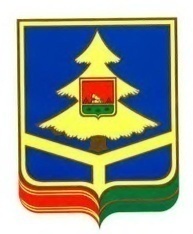      УПРАВЛЕНИЕ ЛЕСАМИ  БРЯНСКОЙ ОБЛАСТИПРИКАЗот _____________ 2022 года                   № _____                                                                                                                              г. Брянск                                                                      О внесении изменений в лесохозяйственный регламентГКУ Брянской области«Клинцовское  лесничество»	В соответствии со статьями 83, 87 Лесного кодекса РФ,  пунктом 16  Состава лесохозяйственных регламентов, порядка их разработки, сроков действия и порядка внесения в них изменений, утвержденного приказом Министерства природы и экологии РФ от 27.02.2017 г. № 72 в связи с изменением структуры и состояния лесов ГКУ Брянской области «Клинцовское лесничество», выявленным в процессе проведения таксации,	ПРИКАЗЫВАЮ:	1. Внести изменения в лесохозяйственный регламент ГКУ Брянской области «Клинцовское лесничество», утвержденный приказом управления лесами Брянской области от 21.09.2018 года № 604, изложив таблицы 15, 18 в редакции согласно приложению.	2. Контроль за исполнением настоящего приказа возложить на заместителя начальника управления – начальника отдела использования и воспроизводства лесов Сердюка В.Н.         Начальник  управления 	                                               В.И. ДзубанСогласовано:Начальник контрольно-правового отдела                                    А.М. Чернов                    Приказ подготовлен отделом использования и воспроизводства лесовПриказ разослать: ГКУ Брянской области «Клинцовское лесничество»; отделам управления;  делопроизводителю.                                                                                    Исп.: Бойко Е.Г.                                              Таблица 15(таблица 6 приложения к Составу лесохозяйственных регламентов, порядку их разработки, срокам их действия и порядку внесения в них изменений)Расчетная лесосека для осуществления выборочных рубок спелых и перестойных лесных насаждений на срок действия лесохозяйственного регламентапродолжение таблицы 15		продолжение таблицы 15	продолжение таблицы 15продолжение таблицы 15продолжение таблицы 15продолжение таблицы 15		продолжение таблицы 15продолжение таблицы 15продолжение таблицы 15продолжение таблицы 15продолжение таблицы 15Расчетная лесосека (ежегодный допустимый объем изъятия древесины )при всех видах рубокТаблица18(таблица 9 приложения к Составу лесохозяйственных регламентов, порядку их разработки, срокам их действия и порядку внесения в них изменений)Расчетная лесосека (ежегодный допустимый объем изъятия древесины) при всех видах рубок на 2022 годплощадь–га; запас–тыс.м3*возможный размер (объем) заготовки древесины для обеспечения собственных нужд граждан, субъектов малого и среднего предпринимательства  с учетом сложившейся потребности в древесине составляет 3,0тыс.м3,и 2,0тыс.м3соответственно;**вт.ч.при рубках, связанных с созданием лесной инфраструктуры в целях охраны, защиты, воспроизводства лесов(разрубка, расчистка квартальных, граничных просек, визиров, строительство, ремонт, эксплуатация лесохозяйственных и противопожарных дорог,устройство противопожарных разрывов и т.п.).ПоказателиВсегоВсегоВ том числе по полнотамВ том числе по полнотамВ том числе по полнотамВ том числе по полнотамВ том числе по полнотамВ том числе по полнотамВ том числе по полнотамВ том числе по полнотамВ том числе по полнотамВ том числе по полнотамВ том числе по полнотамВ том числе по полнотамПоказателиВсегоВсего1,01,00,90,90,80,80,70,70,60,60,3-0,50,3-0,5Показателигатыс.м3гатыс.м3гатыс.м3гатыс.м3гатыс.м3Гатыс.м3гатыс.м3Целевое назначение лесов – Защитные леса Целевое назначение лесов – Защитные леса Целевое назначение лесов – Защитные леса Целевое назначение лесов – Защитные леса Целевое назначение лесов – Защитные леса Целевое назначение лесов – Защитные леса Целевое назначение лесов – Защитные леса Целевое назначение лесов – Защитные леса Целевое назначение лесов – Защитные леса Целевое назначение лесов – Защитные леса Целевое назначение лесов – Защитные леса Целевое назначение лесов – Защитные леса Целевое назначение лесов – Защитные леса Целевое назначение лесов – Защитные леса Целевое назначение лесов – Защитные леса Категория защитных лесов–леса, расположенные в пустынных, полупустынных, лесостепных, лесотундровых зонах, степях, горах Категория защитных лесов–леса, расположенные в пустынных, полупустынных, лесостепных, лесотундровых зонах, степях, горах Категория защитных лесов–леса, расположенные в пустынных, полупустынных, лесостепных, лесотундровых зонах, степях, горах Категория защитных лесов–леса, расположенные в пустынных, полупустынных, лесостепных, лесотундровых зонах, степях, горах Категория защитных лесов–леса, расположенные в пустынных, полупустынных, лесостепных, лесотундровых зонах, степях, горах Категория защитных лесов–леса, расположенные в пустынных, полупустынных, лесостепных, лесотундровых зонах, степях, горах Категория защитных лесов–леса, расположенные в пустынных, полупустынных, лесостепных, лесотундровых зонах, степях, горах Категория защитных лесов–леса, расположенные в пустынных, полупустынных, лесостепных, лесотундровых зонах, степях, горах Категория защитных лесов–леса, расположенные в пустынных, полупустынных, лесостепных, лесотундровых зонах, степях, горах Категория защитных лесов–леса, расположенные в пустынных, полупустынных, лесостепных, лесотундровых зонах, степях, горах Категория защитных лесов–леса, расположенные в пустынных, полупустынных, лесостепных, лесотундровых зонах, степях, горах Категория защитных лесов–леса, расположенные в пустынных, полупустынных, лесостепных, лесотундровых зонах, степях, горах Категория защитных лесов–леса, расположенные в пустынных, полупустынных, лесостепных, лесотундровых зонах, степях, горах Категория защитных лесов–леса, расположенные в пустынных, полупустынных, лесостепных, лесотундровых зонах, степях, горах Категория защитных лесов–леса, расположенные в пустынных, полупустынных, лесостепных, лесотундровых зонах, степях, горах Хозяйство – хвойноеХозяйство – хвойноеХозяйство – хвойноеХозяйство – хвойноеХозяйство – хвойноеХозяйство – хвойноеХозяйство – хвойноеХозяйство – хвойноеХозяйство – хвойноеХозяйство – хвойноеХозяйство – хвойноеХозяйство – хвойноеХозяйство – хвойноеХозяйство – хвойноеХозяйство – хвойноеХозяйственная секция – СосноваяХозяйственная секция – СосноваяХозяйственная секция – СосноваяХозяйственная секция – СосноваяХозяйственная секция – СосноваяХозяйственная секция – СосноваяХозяйственная секция – СосноваяХозяйственная секция – СосноваяХозяйственная секция – СосноваяХозяйственная секция – СосноваяХозяйственная секция – СосноваяХозяйственная секция – СосноваяХозяйственная секция – СосноваяХозяйственная секция – СосноваяХозяйственная секция – СосноваяВсего включено в расчет1050232,4- - 102,441,241,5499132,753394,6Средний % выборки от общего запаса384040303050Запас, вырубаемый за один прием105089,0-  -101,040,540,449939,853347,3Средний период повторяемости, лет10Ежегодная расчетная лесосека:105корневой8,9ликвид8,1деловая7,2ПоказателиВсегоВсегоВ том числе по полнотамВ том числе по полнотамВ том числе по полнотамВ том числе по полнотамВ том числе по полнотамВ том числе по полнотамВ том числе по полнотамВ том числе по полнотамВ том числе по полнотамВ том числе по полнотамВ том числе по полнотамВ том числе по полнотамПоказателиВсегоВсего1,01,00,90,90,80,80,70,70,60,60,3-0,50,3-0,5Показателигатыс.м3гатыс.м3гатыс.м3гатыс.м3гатыс.м3Гатыс.м3гатыс.м3Хозяйственная секция – ЕловаяХозяйственная секция – ЕловаяХозяйственная секция – ЕловаяХозяйственная секция – ЕловаяХозяйственная секция – ЕловаяХозяйственная секция – ЕловаяХозяйственная секция – ЕловаяХозяйственная секция – ЕловаяХозяйственная секция – ЕловаяХозяйственная секция – ЕловаяХозяйственная секция – ЕловаяХозяйственная секция – ЕловаяХозяйственная секция – ЕловаяХозяйственная секция – ЕловаяХозяйственная секция – ЕловаяВсего включено в расчет609,3- - - - - - - - 294,8314,5Средний % выборки от общего запаса43 1573 Запас, вырубаемый за один прием604,0- - - - - - - - 290,7313,3Средний период повторяемости, лет10Ежегодная расчетная лесосека:6корневой0,4ликвид0,4деловая0,4Итого хвойных:Итого хвойных:Итого хвойных:Итого хвойных:Итого хвойных:Итого хвойных:Итого хвойных:Итого хвойных:Итого хвойных:Итого хвойных:Итого хвойных:Итого хвойных:Итого хвойных:Итого хвойных:Итого хвойных:Всего включено в расчет1110241,7- - 102,441,241,5528137,556499,1Средний % выборки от общего запасаЗапас, вырубаемый за один прием111093,0- - 101,040,540,453840,556450,6ПоказателиВсегоВсегоВ том числе по полнотамВ том числе по полнотамВ том числе по полнотамВ том числе по полнотамВ том числе по полнотамВ том числе по полнотамВ том числе по полнотамВ том числе по полнотамВ том числе по полнотамВ том числе по полнотамВ том числе по полнотамВ том числе по полнотамПоказателиВсегоВсего1,01,00,90,90,80,80,70,70,60,60,3-0,50,3-0,5Показателигатыс.м3гатыс.м3гатыс.м3гатыс.м3гатыс.м3Гатыс.м3гатыс.м3Средний период повторяемости, летЕжегодная расчетная лесосека:111корневой9,3ликвид8,5деловая7,6Хозяйство – мягколиственноеХозяйство – мягколиственноеХозяйство – мягколиственноеХозяйство – мягколиственноеХозяйство – мягколиственноеХозяйство – мягколиственноеХозяйство – мягколиственноеХозяйство – мягколиственноеХозяйство – мягколиственноеХозяйство – мягколиственноеХозяйство – мягколиственноеХозяйство – мягколиственноеХозяйство – мягколиственноеХозяйство – мягколиственноеХозяйство – мягколиственноеХозяйственная секция – БерёзоваяХозяйственная секция – БерёзоваяХозяйственная секция – БерёзоваяХозяйственная секция – БерёзоваяХозяйственная секция – БерёзоваяХозяйственная секция – БерёзоваяХозяйственная секция – БерёзоваяХозяйственная секция – БерёзоваяХозяйственная секция – БерёзоваяХозяйственная секция – БерёзоваяХозяйственная секция – БерёзоваяХозяйственная секция – БерёзоваяХозяйственная секция – БерёзоваяХозяйственная секция – БерёзоваяХозяйственная секция – БерёзоваяВсего включено в расчет1470310- - 226,44913,5578125,4684142,713722,0Средний % выборки от общего запаса25 3939 27 2318Запас, вырубаемый за один прием147077,7- - 222,5495,357833,768432,21374,0Средний период повторяемости, лет7Ежегодная расчетная лесосека:210корневой11,1ликвид9,7деловая4,9ПоказателиВсегоВсегоВ том числе по полнотамВ том числе по полнотамВ том числе по полнотамВ том числе по полнотамВ том числе по полнотамВ том числе по полнотамВ том числе по полнотамВ том числе по полнотамВ том числе по полнотамВ том числе по полнотамВ том числе по полнотамВ том числе по полнотамПоказателиВсегоВсего1,01,00,90,90,80,80,70,70,60,60,3-0,50,3-0,5Показателигатыс.м3гатыс.м3гатыс.м3гатыс.м3гатыс.м3Гатыс.м3гатыс.м3Хозяйственная секция – ОсиноваяХозяйственная секция – ОсиноваяХозяйственная секция – ОсиноваяХозяйственная секция – ОсиноваяХозяйственная секция – ОсиноваяХозяйственная секция – ОсиноваяХозяйственная секция – ОсиноваяХозяйственная секция – ОсиноваяХозяйственная секция – ОсиноваяХозяйственная секция – ОсиноваяХозяйственная секция – ОсиноваяХозяйственная секция – ОсиноваяХозяйственная секция – ОсиноваяХозяйственная секция – ОсиноваяХозяйственная секция – ОсиноваяВсего включено в расчет399127,0- - 20,6238,019165,415848,0255,0Средний % выборки от общего запаса274040312016Запас, вырубаемый за один прием39934,3- - 20,2233,219120,51589,6250,8Средний период повторяемости, лет7Ежегодная расчетная лесосека:57корневой4,9ликвид4,1деловая1,4Хозяйственная секция – ОльховаяХозяйственная секция – ОльховаяХозяйственная секция – ОльховаяХозяйственная секция – ОльховаяХозяйственная секция – ОльховаяХозяйственная секция – ОльховаяХозяйственная секция – ОльховаяХозяйственная секция – ОльховаяХозяйственная секция – ОльховаяХозяйственная секция – ОльховаяХозяйственная секция – ОльховаяХозяйственная секция – ОльховаяХозяйственная секция – ОльховаяХозяйственная секция – ОльховаяХозяйственная секция – ОльховаяВсего включено в расчет357,0357,0Средний % выборки от общего запаса3030Запас, вырубаемый за один прием352,1352,1Средний период повторяемости, лет7Ежегодная расчетная лесосека:5корневой0,3ликвид0,3деловая-Итого мягколиственных:Итого мягколиственных:Итого мягколиственных:Итого мягколиственных:Итого мягколиственных:Итого мягколиственных:Итого мягколиственных:Итого мягколиственных:Итого мягколиственных:Итого мягколиственных:Итого мягколиственных:Итого мягколиственных:Итого мягколиственных:Итого мягколиственных:Итого мягколиственных:Всего включено в расчет1904444- - 247,07221,5769190,8877197,716227,0Средний % выборки от общего запасаЗапас, вырубаемый за один прием1904114,1- - 242,7728,576954,287743,91624,8Средний период повторяемости, летЕжегодная расчетная лесосека:272корневой16,3ликвид14,1деловая5,3Итого по категории защитных лесов:Итого по категории защитных лесов:Итого по категории защитных лесов:Итого по категории защитных лесов:Итого по категории защитных лесов:Итого по категории защитных лесов:Итого по категории защитных лесов:Итого по категории защитных лесов:Итого по категории защитных лесов:Итого по категории защитных лесов:Итого по категории защитных лесов:Итого по категории защитных лесов:Итого по категории защитных лесов:Итого по категории защитных лесов:Итого по категории защитных лесов:Всего включено в расчет3014685,7- - 349,47622,7773192,31405335,2726126,1Средний % выборки от общего запасаЗапас, вырубаемый за один прием3014207,1- - 343,7769,077354,6140584,472655,4Средний период повторяемости, летЕжегодная расчетная лесосека:383корневой25,6ликвид22,6деловая13,9ПоказателиВсегоВсегоВ том числе по полнотамВ том числе по полнотамВ том числе по полнотамВ том числе по полнотамВ том числе по полнотамВ том числе по полнотамВ том числе по полнотамВ том числе по полнотамВ том числе по полнотамВ том числе по полнотамВ том числе по полнотамВ том числе по полнотамПоказателиВсегоВсего1,01,00,90,90,80,80,70,70,60,60,3-0,50,3-0,5Показателигатыс.м3гатыс.м3гатыс.м3гатыс.м3гатыс.м3Гатыс.м3гатыс.м3Категория защитных лесов–лесопарковые зоны Категория защитных лесов–лесопарковые зоны Категория защитных лесов–лесопарковые зоны Категория защитных лесов–лесопарковые зоны Категория защитных лесов–лесопарковые зоны Категория защитных лесов–лесопарковые зоны Категория защитных лесов–лесопарковые зоны Категория защитных лесов–лесопарковые зоны Категория защитных лесов–лесопарковые зоны Категория защитных лесов–лесопарковые зоны Категория защитных лесов–лесопарковые зоны Категория защитных лесов–лесопарковые зоны Категория защитных лесов–лесопарковые зоны Категория защитных лесов–лесопарковые зоны Категория защитных лесов–лесопарковые зоны Хозяйство-хвойныеХозяйство-хвойныеХозяйство-хвойныеХозяйство-хвойныеХозяйство-хвойныеХозяйство-хвойныеХозяйство-хвойныеХозяйство-хвойныеХозяйство-хвойныеХозяйство-хвойныеХозяйство-хвойныеХозяйство-хвойныеХозяйство-хвойныеХозяйство-хвойныеХозяйство-хвойныеХозяйственная секция – СосновыеХозяйственная секция – СосновыеХозяйственная секция – СосновыеХозяйственная секция – СосновыеХозяйственная секция – СосновыеХозяйственная секция – СосновыеХозяйственная секция – СосновыеХозяйственная секция – СосновыеХозяйственная секция – СосновыеХозяйственная секция – СосновыеХозяйственная секция – СосновыеХозяйственная секция – СосновыеХозяйственная секция – СосновыеХозяйственная секция – СосновыеХозяйственная секция – СосновыеВсего включено в расчет278,4- - - - - - 72,4206,0- - Средний % выборки от общего запаса11Запас, вырубаемый за один прием278,4- - - - - - 72,4206,0- - Средний период повторяемости, лет10Ежегодная расчетная лесосека:3корневой0,1ликвид0,1деловая0,1Итого хвойныеИтого хвойныеИтого хвойныеИтого хвойныеИтого хвойныеИтого хвойныеИтого хвойныеИтого хвойныеИтого хвойныеИтого хвойныеИтого хвойныеИтого хвойныеИтого хвойныеИтого хвойныеИтого хвойныеВсего включено в расчет278,4- - - - - - 72,4206,0- - Средний % выборки от общего запасаЗапас, вырубаемый за один прием278,4- - - - - - 72,4206,0- - ПоказателиВсегоВсегоВ том числе по полнотамВ том числе по полнотамВ том числе по полнотамВ том числе по полнотамВ том числе по полнотамВ том числе по полнотамВ том числе по полнотамВ том числе по полнотамВ том числе по полнотамВ том числе по полнотамВ том числе по полнотамВ том числе по полнотамПоказателиВсегоВсего1,01,00,90,90,80,80,70,70,60,60,3-0,50,3-0,5Показателигатыс.м3гатыс.м3гатыс.м3гатыс.м3гатыс.м3Гатыс.м3гатыс.м3Средний период повторяемости, летЕжегодная расчетная лесосека:3корневой0,1ликвид0,1деловая0,1Хозяйство – мягколиственноеХозяйство – мягколиственноеХозяйство – мягколиственноеХозяйство – мягколиственноеХозяйство – мягколиственноеХозяйство – мягколиственноеХозяйство – мягколиственноеХозяйство – мягколиственноеХозяйство – мягколиственноеХозяйство – мягколиственноеХозяйство – мягколиственноеХозяйство – мягколиственноеХозяйство – мягколиственноеХозяйство – мягколиственноеХозяйство – мягколиственноеХозяйственная секция – ОсиноваяХозяйственная секция – ОсиноваяХозяйственная секция – ОсиноваяХозяйственная секция – ОсиноваяХозяйственная секция – ОсиноваяХозяйственная секция – ОсиноваяХозяйственная секция – ОсиноваяХозяйственная секция – ОсиноваяХозяйственная секция – ОсиноваяХозяйственная секция – ОсиноваяХозяйственная секция – ОсиноваяХозяйственная секция – ОсиноваяХозяйственная секция – ОсиноваяХозяйственная секция – ОсиноваяХозяйственная секция – ОсиноваяВсего включено в расчет357,0357,0Средний % выборки от общего запаса3030Запас, вырубаемый за один прием352,1352,1Средний период повторяемости, лет7Ежегодная расчетная лесосека:5корневой0,3ликвид0,3деловая-Итого по категории защитных лесов:Итого по категории защитных лесов:Итого по категории защитных лесов:Итого по категории защитных лесов:Итого по категории защитных лесов:Итого по категории защитных лесов:Итого по категории защитных лесов:Итого по категории защитных лесов:Итого по категории защитных лесов:Итого по категории защитных лесов:Итого по категории защитных лесов:Итого по категории защитных лесов:Итого по категории защитных лесов:Итого по категории защитных лесов:Итого по категории защитных лесов:Всего включено в расчет6215,4- - - - - - 72,45513,0- - Средний % выборки от общего запасаЗапас, вырубаемый за один прием6210,5- - - - - - 72,4558,1- - Средний период повторяемости, летЕжегодная расчетная лесосека:5корневой0,4ликвид0,4Деловая0,1ПоказателиВсегоВсегоВ том числе по полнотамВ том числе по полнотамВ том числе по полнотамВ том числе по полнотамВ том числе по полнотамВ том числе по полнотамВ том числе по полнотамВ том числе по полнотамВ том числе по полнотамВ том числе по полнотамВ том числе по полнотамВ том числе по полнотамПоказателиВсегоВсего1,01,00,90,90,80,80,70,70,60,60,3-0,50,3-0,5Показателигатыс.м3гатыс.м3гатыс.м3гатыс.м3гатыс.м3гатыс.м3гатыс.м3Категория защитных лесов–зеленые зоны Категория защитных лесов–зеленые зоны Категория защитных лесов–зеленые зоны Категория защитных лесов–зеленые зоны Категория защитных лесов–зеленые зоны Категория защитных лесов–зеленые зоны Категория защитных лесов–зеленые зоны Категория защитных лесов–зеленые зоны Категория защитных лесов–зеленые зоны Категория защитных лесов–зеленые зоны Категория защитных лесов–зеленые зоны Категория защитных лесов–зеленые зоны Категория защитных лесов–зеленые зоны Категория защитных лесов–зеленые зоны Категория защитных лесов–зеленые зоны Хозяйство-хвойноеХозяйство-хвойноеХозяйство-хвойноеХозяйство-хвойноеХозяйство-хвойноеХозяйство-хвойноеХозяйство-хвойноеХозяйство-хвойноеХозяйство-хвойноеХозяйство-хвойноеХозяйство-хвойноеХозяйство-хвойноеХозяйство-хвойноеХозяйство-хвойноеХозяйство-хвойноеХозяйственная секция – СосноваяХозяйственная секция – СосноваяХозяйственная секция – СосноваяХозяйственная секция – СосноваяХозяйственная секция – СосноваяХозяйственная секция – СосноваяХозяйственная секция – СосноваяХозяйственная секция – СосноваяХозяйственная секция – СосноваяХозяйственная секция – СосноваяХозяйственная секция – СосноваяХозяйственная секция – СосноваяХозяйственная секция – СосноваяХозяйственная секция – СосноваяХозяйственная секция – СосноваяВсего включено в расчет6515,4- - 195,671,640,8184,0173,4Средний % выборки от общего запаса4740403020100Запас, вырубаемый за один прием657,3- - 192,270,740,2180,8173,4Средний период повторяемости, лет10Ежегодная расчетная лесосека:7корневой0,7ликвид0,6деловая0,6Итого хвойные:Итого хвойные:Итого хвойные:Итого хвойные:Итого хвойные:Итого хвойные:Итого хвойные:Итого хвойные:Итого хвойные:Итого хвойные:Итого хвойные:Итого хвойные:Итого хвойные:Итого хвойные:Итого хвойные:Всего включено в расчет6515,4- - 195,671,640,8184,0173,4Средний % выборки от общего запасаЗапас, вырубаемый за один прием657,3- - 192,270,740,2180,8173,4Средний период повторяемости, летЕжегодная расчетная лесосека:7корневой0,7ликвид0,6деловая0,6Хозяйство - мягколиственноеХозяйство - мягколиственноеХозяйство - мягколиственноеХозяйство - мягколиственноеХозяйство - мягколиственноеХозяйство - мягколиственноеХозяйство - мягколиственноеХозяйство - мягколиственноеХозяйство - мягколиственноеХозяйство - мягколиственноеХозяйство - мягколиственноеХозяйство - мягколиственноеХозяйство - мягколиственноеХозяйство - мягколиственноеХозяйство - мягколиственноеХозяйственная секция – БерезоваяХозяйственная секция – БерезоваяХозяйственная секция – БерезоваяХозяйственная секция – БерезоваяХозяйственная секция – БерезоваяХозяйственная секция – БерезоваяХозяйственная секция – БерезоваяХозяйственная секция – БерезоваяХозяйственная секция – БерезоваяХозяйственная секция – БерезоваяХозяйственная секция – БерезоваяХозяйственная секция – БерезоваяХозяйственная секция – БерезоваяХозяйственная секция – БерезоваяХозяйственная секция – БерезоваяВсего включено в расчет245,8- - - - - - 133,382,030,5Средний % выборки от общего запаса243020Запас, вырубаемый за один прием211,4- - - - - - 131,080,4- - Средний период повторяемости, лет7Ежегодная расчетная лесосека:3корневой0,2ликвид0,2деловая0,1ПоказателиВсегоВсегоВ том числе по полнотамВ том числе по полнотамВ том числе по полнотамВ том числе по полнотамВ том числе по полнотамВ том числе по полнотамВ том числе по полнотамВ том числе по полнотамВ том числе по полнотамВ том числе по полнотамВ том числе по полнотамВ том числе по полнотамПоказателиВсегоВсего1,01,00,90,90,80,80,70,70,60,60,3-0,50,3-0,5Показателигатыс.м3гатыс.м3гатыс.м3гатыс.м3гатыс.м3гатыс.м3гатыс.м3Итого мягколиственных:Итого мягколиственных:Итого мягколиственных:Итого мягколиственных:Итого мягколиственных:Итого мягколиственных:Итого мягколиственных:Итого мягколиственных:Итого мягколиственных:Итого мягколиственных:Итого мягколиственных:Итого мягколиственных:Итого мягколиственных:Итого мягколиственных:Итого мягколиственных:Всего включено в расчет245,8- - - - - - 133,382,030,5Средний % выборки от общего запасаЗапас, вырубаемый за один прием211,4- - - - - - 131,080,4- - Средний период повторяемости, летЕжегодная расчетная лесосека:3корневой0,2ликвид0,2деловая0,1Итого по категории защитных лесов:Итого по категории защитных лесов:Итого по категории защитных лесов:Итого по категории защитных лесов:Итого по категории защитных лесов:Итого по категории защитных лесов:Итого по категории защитных лесов:Итого по категории защитных лесов:Итого по категории защитных лесов:Итого по категории защитных лесов:Итого по категории защитных лесов:Итого по категории защитных лесов:Итого по категории защитных лесов:Итого по категории защитных лесов:Итого по категории защитных лесов:Всего включено в расчет8921,200,0195,671,6174,1266,0203,9Средний % выборки от общего запасаЗапас, вырубаемый за один прием868,700,0192,270,7171,2261,2173,4ПоказателиВсегоВсегоВ том числе по полнотамВ том числе по полнотамВ том числе по полнотамВ том числе по полнотамВ том числе по полнотамВ том числе по полнотамВ том числе по полнотамВ том числе по полнотамВ том числе по полнотамВ том числе по полнотамВ том числе по полнотамВ том числе по полнотамПоказателиВсегоВсего1,01,00,90,90,80,80,70,70,60,60,3-0,50,3-0,5Показателигатыс.м3гатыс.м3гатыс.м3гатыс.м3гатыс.м3гатыс.м3гатыс.м3Средний период повторяемости, летЕжегодная расчетная лесосека:10корневой0,9ликвид0,8деловая0,7Итого в защитных лесах:Итого в защитных лесах:Итого в защитных лесах:Итого в защитных лесах:Итого в защитных лесах:Итого в защитных лесах:Итого в защитных лесах:Итого в защитных лесах:Итого в защитных лесах:Итого в защитных лесах:Итого в защитных лесах:Итого в защитных лесах:Итого в защитных лесах:Итого в защитных лесах:Итого в защитных лесах:Всего включено в расчет3165722,3- - 5315,08324,3797198,81486354,2746130,0Средний % выборки от общего запасаЗапас, вырубаемый за один прием3162226,3- - 535,9839,779758,2148693,774358,8Средний период повторяемости, летЕжегодная расчетная лесосека:401корневой26,9ликвид23,8деловая14,7ПоказателиВсегоВсегоВ том числе по полнотамВ том числе по полнотамВ том числе по полнотамВ том числе по полнотамВ том числе по полнотамВ том числе по полнотамВ том числе по полнотамВ том числе по полнотамВ том числе по полнотамВ том числе по полнотамВ том числе по полнотамВ том числе по полнотамПоказателиВсегоВсего1,01,00,90,90,80,80,70,70,60,60,3-0,50,3-0,5Показателигатыс.м3гатыс.м3гатыс.м3гатыс.м3гатыс.м3гатыс.м3гатыс.м3В том числе хвойныеВ том числе хвойныеВ том числе хвойныеВ том числе хвойныеВ том числе хвойныеВ том числе хвойныеВ том числе хвойныеВ том числе хвойныеВ том числе хвойныеВ том числе хвойныеВ том числе хвойныеВ том числе хвойныеВ том числе хвойныеВ том числе хвойныеВ том числе хвойныеВсего включено в расчет1202265,5- - 298,0112,8154,7566147,5581102,5Средний % выборки от общего запасаЗапас, вырубаемый за один прием1202108,7- - 293,2111,2153,056647,358154,0Средний период повторяемости, летЕжегодная расчетная лесосека:121корневой10,1ликвид9,2деловая8,3МягколиственныеМягколиственныеМягколиственныеМягколиственныеМягколиственныеМягколиственныеМягколиственныеМягколиственныеМягколиственныеМягколиственныеМягколиственныеМягколиственныеМягколиственныеМягколиственныеМягколиственныеВсего включено в расчет1963456,8- - 247,07221,5782194,1920206,716527,5Средний % выборки от общего запасаЗапас, вырубаемый за один прием1960117,6- - 242,7728,578255,292046,41624,8Средний период повторяемости, летПоказателиВсегоВсегоВ том числе по полнотамВ том числе по полнотамВ том числе по полнотамВ том числе по полнотамВ том числе по полнотамВ том числе по полнотамВ том числе по полнотамВ том числе по полнотамВ том числе по полнотамВ том числе по полнотамВ том числе по полнотамВ том числе по полнотамПоказателиВсегоВсего1,01,00,90,90,80,80,70,70,60,60,3-0,50,3-0,5Показателигатыс.м3гатыс.м3гатыс.м3гатыс.м3гатыс.м3гатыс.м3гатыс.м3Ежегодная расчетная лесосека:275корневой16,5ликвид14,3деловая6,4Целевое назначение лесов-эксплуатационные лесаЦелевое назначение лесов-эксплуатационные лесаЦелевое назначение лесов-эксплуатационные лесаЦелевое назначение лесов-эксплуатационные лесаЦелевое назначение лесов-эксплуатационные лесаЦелевое назначение лесов-эксплуатационные лесаЦелевое назначение лесов-эксплуатационные лесаЦелевое назначение лесов-эксплуатационные лесаЦелевое назначение лесов-эксплуатационные лесаЦелевое назначение лесов-эксплуатационные лесаЦелевое назначение лесов-эксплуатационные лесаЦелевое назначение лесов-эксплуатационные лесаЦелевое назначение лесов-эксплуатационные лесаЦелевое назначение лесов-эксплуатационные лесаЦелевое назначение лесов-эксплуатационные лесаХозяйство - хвойноеХозяйство - хвойноеХозяйство - хвойноеХозяйство - хвойноеХозяйство - хвойноеХозяйство - хвойноеХозяйство - хвойноеХозяйство - хвойноеХозяйство - хвойноеХозяйство - хвойноеХозяйство - хвойноеХозяйство - хвойноеХозяйство - хвойноеХозяйство - хвойноеХозяйство - хвойноеХозяйственная секция – СосноваяХозяйственная секция – СосноваяХозяйственная секция – СосноваяХозяйственная секция – СосноваяХозяйственная секция – СосноваяХозяйственная секция – СосноваяХозяйственная секция – СосноваяХозяйственная секция – СосноваяХозяйственная секция – СосноваяХозяйственная секция – СосноваяХозяйственная секция – СосноваяХозяйственная секция – СосноваяХозяйственная секция – СосноваяХозяйственная секция – СосноваяХозяйственная секция – СосноваяВсего включено в расчет40,8- - - - - - - - - - 40,8Средний % выборки от общего запаса100100Запас, вырубаемый за один прием40,8- - - - - - - - - - 40,8Средний период повторяемости, лет10Ежегодная расчетная лесосека:1корневой0,1ликвид0,1деловая0,1ПоказателиВсегоВсегоВ том числе по полнотамВ том числе по полнотамВ том числе по полнотамВ том числе по полнотамВ том числе по полнотамВ том числе по полнотамВ том числе по полнотамВ том числе по полнотамВ том числе по полнотамВ том числе по полнотамВ том числе по полнотамВ том числе по полнотамПоказателиВсегоВсего1,01,00,90,90,80,80,70,70,60,60,3-0,50,3-0,5Показателигатыс.м3гатыс.м3гатыс.м3гатыс.м3гатыс.м3гатыс.м3гатыс.м3ВСЕГО ПО ЛЕСНИЧЕСТВУ:ВСЕГО ПО ЛЕСНИЧЕСТВУ:ВСЕГО ПО ЛЕСНИЧЕСТВУ:ВСЕГО ПО ЛЕСНИЧЕСТВУ:ВСЕГО ПО ЛЕСНИЧЕСТВУ:ВСЕГО ПО ЛЕСНИЧЕСТВУ:ВСЕГО ПО ЛЕСНИЧЕСТВУ:ВСЕГО ПО ЛЕСНИЧЕСТВУ:ВСЕГО ПО ЛЕСНИЧЕСТВУ:ВСЕГО ПО ЛЕСНИЧЕСТВУ:ВСЕГО ПО ЛЕСНИЧЕСТВУ:ВСЕГО ПО ЛЕСНИЧЕСТВУ:ВСЕГО ПО ЛЕСНИЧЕСТВУ:ВСЕГО ПО ЛЕСНИЧЕСТВУ:ВСЕГО ПО ЛЕСНИЧЕСТВУ:Всего включено в расчет3169723,1- - 5315,08324,3797198,81486354,2750130,8Средний % выборки от общего запасаЗапас, вырубаемый за один прием3166327,1- - 535,9839,779758,2148693,774759,6Средний период повторяемости, летЕжегодная расчетная лесосека:402корневой27,0ликвид23,9деловая14,8В том числе хвойные:В том числе хвойные:В том числе хвойные:В том числе хвойные:В том числе хвойные:В том числе хвойные:В том числе хвойные:В том числе хвойные:В том числе хвойные:В том числе хвойные:В том числе хвойные:В том числе хвойные:В том числе хвойные:В том числе хвойные:В том числе хвойные:Всего включено в расчет1206266,3- - 298,0112,8154,7566147,5585103,3Средний % выборки от общего запасаЗапас, вырубаемый за один прием1206109,5- - 293,2111,2153,056647,358,554,8Средний период повторяемости, летПоказателиВсегоВсегоВ том числе по полнотамВ том числе по полнотамВ том числе по полнотамВ том числе по полнотамВ том числе по полнотамВ том числе по полнотамВ том числе по полнотамВ том числе по полнотамВ том числе по полнотамВ том числе по полнотамВ том числе по полнотамВ том числе по полнотамПоказателиВсегоВсего1,01,00,90,90,80,80,70,70,60,60,3-0,50,3-0,5Показателигатыс.м3гатыс.м3гатыс.м3гатыс.м3гатыс.м3гатыс.м3гатыс.м3Ежегодная расчетная лесосека:122корневой10,2ликвид9,3деловая8,4МягколиственныеМягколиственныеМягколиственныеМягколиственныеМягколиственныеМягколиственныеМягколиственныеМягколиственныеМягколиственныеМягколиственныеМягколиственныеМягколиственныеМягколиственныеМягколиственныеМягколиственныеВсего включено в расчет1963456,8- - 247,07221,5782194,1920206,716527,5Средний % выборки от общего запасаЗапас, вырубаемый за один прием1960117,6- - 242,7728,578255,292046,41624,8Средний период повторяемости, летЕжегодная расчетная лесосека:280корневой16,8ликвид14,6деловая6,4ХозяйстваЕжегодный допустимый объем изъятия древесиныЕжегодный допустимый объем изъятия древесиныЕжегодный допустимый объем изъятия древесиныЕжегодный допустимый объем изъятия древесиныЕжегодный допустимый объем изъятия древесиныЕжегодный допустимый объем изъятия древесиныЕжегодный допустимый объем изъятия древесиныЕжегодный допустимый объем изъятия древесиныЕжегодный допустимый объем изъятия древесиныЕжегодный допустимый объем изъятия древесиныЕжегодный допустимый объем изъятия древесиныЕжегодный допустимый объем изъятия древесиныЕжегодный допустимый объем изъятия древесиныЕжегодный допустимый объем изъятия древесиныЕжегодный допустимый объем изъятия древесиныЕжегодный допустимый объем изъятия древесиныЕжегодный допустимый объем изъятия древесиныЕжегодный допустимый объем изъятия древесиныЕжегодный допустимый объем изъятия древесиныХозяйстваПрирубке спелых и перестойных лесныхнасажденийПрирубке спелых и перестойных лесныхнасажденийПрирубке спелых и перестойных лесныхнасажденийПри рубке лесных насаждений при уходе за лесамиПри рубке лесных насаждений при уходе за лесамиПри рубке лесных насаждений при уходе за лесамиПри рубке лесных насаждений при уходе за лесамиПри рубке поврежденныхи погибшихлесных насажденийПри рубке поврежденныхи погибшихлесных насажденийПри рубке поврежденныхи погибшихлесных насажденийПри рубке поврежденныхи погибшихлесных насажденийПри рубке поврежденныхи погибшихлесных насажденийприрубкелесныхнасаж-денийналесныхучаст-ках,предназначенныхдлястроительства,реконструкциии эксплуатации объектов лесной, лесоперерабатывающей инфраструктуры и объектов, не связанных с созданием лесной инфраструктуры**прирубкелесныхнасаж-денийналесныхучаст-ках,предназначенныхдлястроительства,реконструкциии эксплуатации объектов лесной, лесоперерабатывающей инфраструктуры и объектов, не связанных с созданием лесной инфраструктуры**прирубкелесныхнасаж-денийналесныхучаст-ках,предназначенныхдлястроительства,реконструкциии эксплуатации объектов лесной, лесоперерабатывающей инфраструктуры и объектов, не связанных с созданием лесной инфраструктуры**всеговсеговсеговсегоХозяйствапло-щадьзапасзапасплощадьзапасзапасзапасплощадьплощадьзапасзапасзапасплощадьзапасзапасплощадьзапасзапасзапасХозяйствапло-щадьликвид-ныйделовойплощадьликвид-ныйделовойделовойплощадьплощадьликвид-ныйликвид-ныйдело-войплощадьликвид-ныйделовойплощадьликвид-ныйликвид-ныйделовойХвойные1229,38,4842,22,21,6139963,363,324,224,2240,80,41629162975,634,6Твердо-лиственные-------20,10,10,10,1---220,10,1Мягколист-венные28014,66,4771,81,80,81153,93,92,32,3240,80,249649621,19,7Итого:40223,914,81614,04,02,4151667,367,326,626,6481,60,62127212796,844,4